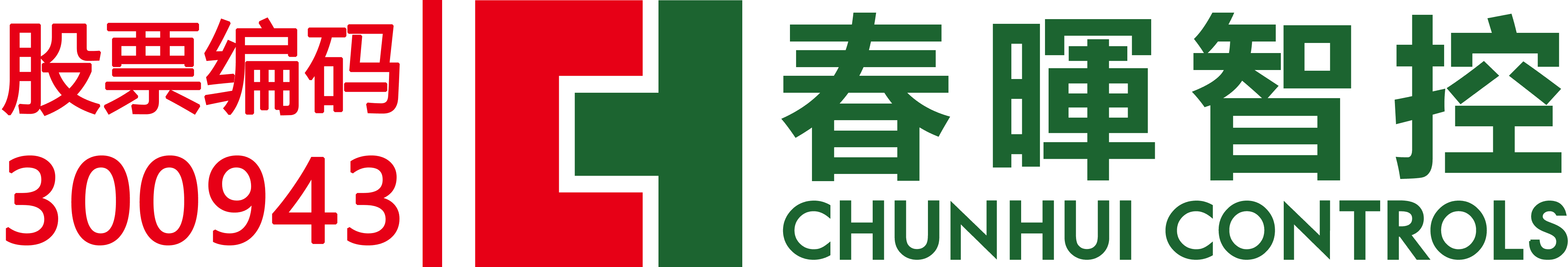 过滤器：CHFG系列CHFG系列过滤器分水平型和直角型，广泛应用于燃气输配系统中调压、计量等重要设备前的介质过滤，以保护关键设备正常运行。产品按照GB 150《钢制压力容器》要求制造和检验。产品适用于天然气、液化石油气、人工煤气等城市燃气。技术参数允许最高进口压力     Pe, max: ≤ 16bar                      过滤精度（μm）      5，10，20，50过滤效率             ≥99%                         过滤面积             0.06－4.20m2              连接方式             水平型、直角型                           工作温度             -20℃－+60℃可选配               压差表、压差变送器等                   连接尺寸（法兰）     DN50-DN300         安装尺寸参考表（水平型）         安装尺寸参考表（直角型）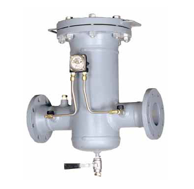 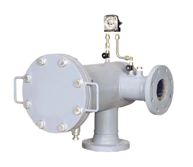 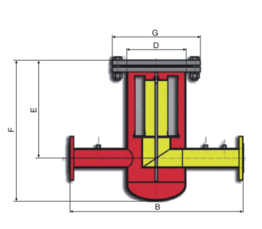 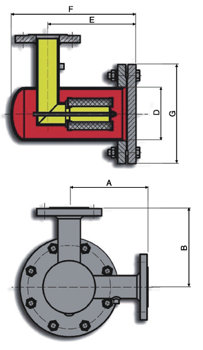 CHFG过滤器流量对照表     CHFG0.5(DN50）                                   CHFG1.0(DN50）CHFG1.5(DN80）                                   CHFG2.0(DN100）     CHFG2.5(DN125）                                    CHFG3.0(DN150）     CHFG4.0(DN200）                                    CHFG5.0(DN250）产品型号尺寸参考值（mm）尺寸参考值（mm）尺寸参考值（mm）尺寸参考值（mm）尺寸参考值（mm）产品型号BDEFGCHFG0.5400133200336250CHFG1.0450133241377250CHFG1.5500159324495285CHFG2.0500219392590340CHFG2.5600273415612405CHFG3.0700325461690460CHFG4.0800426655930500CHFG5.010005307351100620         产品型号尺寸参考值（mm）尺寸参考值（mm）尺寸参考值（mm）尺寸参考值（mm）尺寸参考值（mm）尺寸参考值（mm）         产品型号ABDEFGCHFG0.5200200133200336250CHFG1.0225225133241377250CHFG1.5300300159324495285CHFG2.0300300219392590340CHFG2.5400400273415612405CHFG3.0450450325461690460CHFG4.0500500406655930500CHFG5.06006005087351100620入口压力（bar）    ΔP ( Kpa )ΔP ( Kpa )ΔP ( Kpa )ΔP ( Kpa )ΔP ( Kpa )ΔP ( Kpa )ΔP ( Kpa )ΔP ( Kpa )入口压力（bar）    12.557.510152550 0.575110120120----1.090140170170----2.01101702502502505.035037550050010.065070070016.010001000入口压力（bar）   ΔP ( Kpa )ΔP ( Kpa )ΔP ( Kpa )ΔP ( Kpa )ΔP ( Kpa )ΔP ( Kpa )ΔP ( Kpa )ΔP ( Kpa )入口压力（bar）   12.557.510152550 0.51502203404001.01802804004502.02203405006007005.03205007007501000120010.04506501000120013001600220016.0550800120015001700200027503800入口压力（bar）    ΔP ( Kpa )ΔP ( Kpa )ΔP ( Kpa )ΔP ( Kpa )ΔP ( Kpa )ΔP ( Kpa )ΔP ( Kpa )ΔP ( Kpa )入口压力（bar）    12.557.510152550 0.5300430650800----1.0340550750900----2.040065095011001300---5.06009001300160019002200--10.0850120018002200250030003750-16.010001400220028003200400045006000入口压力（bar）   ΔP ( Kpa )ΔP ( Kpa )ΔP ( Kpa )ΔP ( Kpa )ΔP ( Kpa )ΔP ( Kpa )ΔP ( Kpa )ΔP ( Kpa )入口压力（bar）   12.557.510152550 0.560090013001300----1.0700110015001700----2.08501300190022002200---5.085013002750320037504750--10.01200180030003500500062508500-16.01400220032004000550065001000012000入口压力（bar）   ΔP ( Kpa )ΔP ( Kpa )ΔP ( Kpa )ΔP ( Kpa )ΔP ( Kpa )ΔP ( Kpa )ΔP ( Kpa )ΔP ( Kpa )入口压力（bar）   12.557.510152550 0.51600250030003000-1.01900300037503750----2.025004000450047505500---5.030004500750090001000011000--10.035005200800010000120001500018000-16.04000650090001200013000160002200031000入口压力（bar）    ΔP ( Kpa )ΔP ( Kpa )ΔP ( Kpa )ΔP ( Kpa )ΔP ( Kpa )ΔP ( Kpa )ΔP ( Kpa )ΔP ( Kpa )入口压力（bar）    12.557.510152550 0.5900130020002000----1.01000160027502750----2.012502000280030003500---5.0150022004000500055006000--10.022003200500060007500850010000-16.025004000600070008000100001200018000入口压力（bar）    ΔP ( Kpa )ΔP ( Kpa )ΔP ( Kpa )ΔP ( Kpa )ΔP ( Kpa )ΔP ( Kpa )ΔP ( Kpa )ΔP ( Kpa )入口压力（bar）    12.557.510152550 0.52250340050005000----1.02500400055007000----2.0300050007000900010000---5.04500700010000125001500017500--10.06500100001500018000195002200030000-16.0800012000180002200025000310003500050000入口压力（bar）   ΔP ( Kpa )ΔP ( Kpa )ΔP ( Kpa )ΔP ( Kpa )ΔP ( Kpa )ΔP ( Kpa )ΔP ( Kpa )ΔP ( Kpa )入口压力（bar）   12.557.510152550 0.53500550080008000----1.0375070001100011000----2.065008500125001600016000---5.085001300017500210002600032000--10.012000180002700032000350004000057000-16.01400022000320004000045000550006500090000